Кировское областное государственное 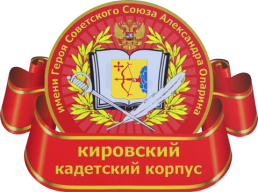 общеобразовательное автономное учреждение «Кировский кадетский корпус имени Героя Советского Союза А.Я.Опарина»   РАБОЧАЯ ПРОГРАММАпо внеурочной деятельности 
курс «Общая физическая подготовка»
(спортивное направление)в 7-11-х взводах на 2022  – 2023  уч. годст. Просница 2022 г.Рабочая программа курса по внеурочной деятельности «Общая физическая подготовка» (ОФП)  в 7-11-х взводах.Количество часов в неделю – 1 ч. (компонент образовательной организации учебного плана внеурочной деятельности).Количество часов в год – 34 ч.,  в соответствии с Учебным планом КОГОАУ  «Кировского кадетского корпуса имени Героя Советского Союза А. Я. Опарина» на 2022 - 2023  уч. год  и годовым календарным графиком.Уровень изучения учебного материала – базовый.Рабочая программа составлена на основе:требований Закона «Об образовании»,Федерального государственного образовательного стандарта основного  общего образования и среднего общего образования, на основании Концепции духовно-нравственного развития и воспитания личности гражданина России. Программа курса внеурочной  деятельности  по ОФП  предназначена для кадет 7-11-х взводов в рамках реализации Федерального государственного образовательного стандарта нового поколения.Основная идея программы — подготовка кадет к военной службе.       Актуальность программы состоит в том, что физическая подготовка является основой любого вида спорта, – своеобразным фундаментом, базой, на которой покоятся техника и мастерство. ОФП – общая физическая подготовка – это укрепление физического здоровья, приобретение широкого круга двигательных умений и навыков, развитие основных двигательных качеств, служащих основой для последующей военной подготовки. Занятия общей физической подготовкой проводятся в целях укрепления здоровья и закаливания организма кадет, достижение разностороннего физического развития.Цель:  гармоничное развитие кадета, совершенствование его двигательных способностей, укрепление здоровья.Задачи:Воспитывающие задачи:воспитать морально - волевые и нравственно - эстетические качества,ориентировать на здоровый образ жизни,привить интерес, потребность к регулярным занятиям ОФП.воспитать дисциплинированность, решительность, целеустремленность, настойчивость, упорство, выдержку, инициативность.Развивающие:развить, закрепить и совершенствовать физические качества  (быстрота, ловкость, сила, гибкость, выносливость, скорость, координация, выразительность движений).Обучающие:обучить правильному бегу, метанию, прыжкам и т.д.вооружить кадет  знаниями и умениями, необходимыми в быту, трудовой деятельности.Предполагаемые результаты реализации программы:    В соответствии с требованиями к результатам освоения программы внеурочной деятельности основного общего образования Федерального государственного образовательного стандарта направлена на достижение кадетами личностных, метапредметных и предметных результатов курса «ОФП»:   Предметные, включают освоенные кадетами в ходе изучения программы курса по ОФП умения, специфические для данного вида деятельности.  Данный вид деятельности по получению нового знания в рамках ОФП, его преобразованию и применению в учебных, учебно-проектных и социально-проектных ситуациях, владение терминологией по ОФП, ключевыми понятиями, методами и приемами.  Предметные результаты направлены на обеспечение возможности дальнейшего успешного профессионального обучения или профессиональной деятельности.   Метапредметные:1) умение самостоятельно определять цели своего обучения, ставить и формулировать для себя новые задачи в учебе и познавательной деятельности, развивать мотивы и интересы своей познавательной деятельности;2) умение самостоятельно планировать пути достижения целей, в том числе альтернативные, осознанно выбирать наиболее эффективные способы решения учебных и познавательных задач;3) умение соотносить свои действия с планируемыми результатами, осуществлять контроль своей деятельности в процессе достижения результата, определять способы действий в рамках предложенных условий и требований, корректировать свои действия в соответствии с изменяющейся ситуацией;4) умение оценивать правильность выполнения учебной задачи, собственные возможности ее решения;5) владение основами самоконтроля, самооценки, принятия решений и осуществления осознанного выбора в учебной и познавательной деятельности;6) умение определять понятия, создавать обобщения, устанавливать аналогии, классифицировать, самостоятельно выбирать основания и критерии для классификации, устанавливать причинно-следственные связи, строить логическое  рассуждение, умозаключение (индуктивное, дедуктивное и по аналогии) и делать выводы;7) умение создавать, применять и преобразовывать знаки и символы, модели и схемы для решения учебных и познавательных задач;8) смысловое чтение;9) умение организовывать учебное сотрудничество и совместную деятельность с учителем и сверстниками; работать индивидуально и в группе: находить общее решение и разрешать конфликты на основе согласования позиций и учета интересов; формулировать, аргументировать и отстаивать свое мнение.    Личностные:1) формирование ответственного отношения к учению, готовности и способности обучающихся к саморазвитию и самообразованию на основе мотивации к обучению и познанию, осознанному выбору и построению дальнейшей индивидуальной траектории образования на базе ориентировки в мире профессий и профессиональных предпочтений, с учетом устойчивых познавательных интересов, а также на основе формирования уважительного отношения к труду, развития опыта участия в социально значимом труде;2)  развитие морального сознания и компетентности в решении моральных проблем на основе личностного выбора, формирование нравственных чувств и нравственного поведения, осознанного и ответственного отношения к собственным поступкам;3) формирование коммуникативной компетентности в общении и сотрудничестве со сверстниками, детьми старшего и младшего возраста, взрослыми в процессе образовательной, общественно полезной, учебно-исследовательской, творческой и других видов деятельности;4) формирование ценности здорового и безопасного образа жизни; усвоение правил индивидуального и коллективного безопасного поведения в чрезвычайных ситуациях, угрожающих жизни и здоровью людей, правил поведения на транспорте и на дорогах.Содержание курсаПрограмма «Общая физическая подготовка» составлена на основе плана учебно-тренировочных занятий, которые составлены  из отдельных самостоятельных разделов двигательной деятельности, отличной друг от друга по характеру и объему. Педагог дополнительного образования должен систематически оценивать реакцию кадет на предлагаемую нагрузку, следить за самочувствием их, вовремя замечать признаки утомления и предупреждать перенапряжение, а также обязан сформировать у кадет необходимые умения и навыки по отношению к спортивной одежде, обуви, гигиены, режиму дня, по технике безопасности и самоконтролю за состоянием здоровья. Для каждой возрастной группы занимающихся программой предусматриваются теоретические, практические занятия, выполнение контрольных нормативов, участие в соревнованиях,В результате регулярных занятий ОФП у кадет формируются следующие навыки:повышается выносливость и сила;развивается гибкость и эластичность мышц и связок, что снижает риск получения травм;формируется правильная осанка, предотвращается развитие сколиоза и плоскостопия;повышается устойчивость к заболеваниям;улучшается сон и пищеварение;развивается координация и ловкость;регулярные физические занятия благотворно скажутся на поведении и эмоциональном состоянии  кадета.Упражнения на развитие силы различных мышечных групп:Мышцы ног,Мышцы спины,Мышцы брюшного пресса,Мышцы рук и плечевого пояса,Для развития всех этих групп мышц существует два основных типа упражнений: упражнения с тяжестью собственного тела и упражнения с различными приспособлениями.Комплексы общеразвивающих упражнений, направленные на развитие гибкости, координационных способностей, силовой выносливости. Спортивные и подвижные игры, направленные на развитие ловкости, быстроты, выносливости. Эстафеты и прыжковые упражнения, направленные на развитие скоростно-силовых способностей и быстроты. Циклические упражнения, направленные на развитие выносливости.Календарно-тематический план для 7-11- х взводов:Список литературы:Комплексная программа физического воспитания 1-11кл. Просвещение. В.И. Лях, А.А. Зданевич. 2006г.Физическая культура 5-6-7классы Просвещение, под редакцией М. Я. Виленского, 2010г.Поурочные разработки по физкультуре 5-9кл. Москва. «Вако». 2005г. Ковалько В.И. «Физкультура». 6кл. 1 часть. 2008г.Голомидова С.Е. «Физкультура». 6кл. 2 часть. 2008г. Голомидова С.Е. «Физическая культура 8-9 класс». Просвещение. В.И.Лях, А. А. Зданевич. 2009г.___________________________СОГЛАСОВАНОна педагогическом совещании №____ от «___»_______  20____ г.Председатель педагогического совещания ___________/________/УТВЕРЖДАЮДиректор КОГОАУ «Кировский кадетский корпус имени Героя Советского Союза А.Я. Опарина»__________ /Семейшев А.Л./«____» ____________ 20___г.Составитель  программы:педагог  дополнительного образованияПолушкина Наталья ВалериевнаГодовой план распределения занятий по ОФП 7-11 взводовГодовой план распределения занятий по ОФП 7-11 взводовГодовой план распределения занятий по ОФП 7-11 взводовГодовой план распределения занятий по ОФП 7-11 взводовI четвертьI четвертьI четвертьI четвертьВид занятияТема занятияОзнакомительное занятиеОсновы физических тренировок учащихсяОзнакомление с комплексом упражнений ОФППрактическое занятиеТренировка № 1 (силовая) Разминка:прыжки со скакалкойОсновная часть:приседание на одной ногеотжимание от пола подтягивание на перекладинепрессЗаключительная часть:упражнение на гибкость (махи ногами вперед)махи ногами назадмахи ногами в стороныПрактическое занятиеТренировка № 2 (скоростно -силовая)Разминка:прыжки со скакалкойОсновная часть:приседанияотжиманияпрессЗаключительная часть:упражнения на гибкость верхнего плечевого пояса упражнения на гибкость нижнего плечевого пояса Практическое занятиеТренировка № 3 (силовая выносливость)Разминка:прыжки со скакалкойОсновная часть:Комплекс №1 (4 упражнения)Комплекс №2 (1 упражнение)Комплекс №3 (выполняется на каждой тренировке)Заключительная частьПрактическое занятиеТренировка № 1 (силовая) Разминка:прыжки с хлопком в ладони над головойОсновная часть:приседание на одной ногеотжимание от пола подтягивание на перекладинепрессЗаключительная часть:упражнение на гибкость (махи ногами вперед)махи ногами назадмахи ногами в стороныПрактическое занятиеТренировка № 2 (скоростно - силовая)Практическое занятиеТренировка № 3 (силовая выносливость)Практическое занятиеПодвижные игрыИз картотеки подвижных игрII четвертьII четвертьII четвертьII четвертьПрактическое занятиеТренировка № 1 (силовая) Практическое занятиеПодвижные игры•	Из картотеки подвижных игрПрактическое занятиеТренировка № 2 (скоростно -силовая)Практическое занятиеПодвижные игры•	Из картотеки подвижных игрПрактическое занятиеТренировка № 3 (силовая выносливость)Практическое занятиеПодвижные игры•	Из картотеки подвижных игрПрактическое занятиеПодвижные игры•	Из картотеки подвижных игрIII четвертьIII четвертьIII четвертьIII четвертьПрактическое занятиеТренировка № 1 (силовая) Практическое занятиеПодвижные игры•	Из картотеки подвижных игрПрактическое занятиеТренировка № 2 (скоростно -силовая)Практическое занятиеПодвижные игры•	Из картотеки подвижных игрПрактическое занятиеТренировка № 3 (силовая выносливость)Практическое занятиеПодвижные игры•	Из картотеки подвижных игрПрактическое занятиеТренировка № 1 (силовая) Практическое занятиеТренировка № 2 (скоростно -силовая)Практическое занятиеТренировка № 3 (силовая выносливость)Практическое занятиеПодвижные игры•	Из картотеки подвижных игрIV четвертьIV четвертьIV четвертьIV четвертьПрактическое занятиеТренировка № 1 (силовая) Практическое занятиеТренировка № 2 (скоростно -силовая)Практическое занятиеПодвижные игры•	Из картотеки подвижных игрПрактическое занятиеТренировка № 3 (силовая выносливость)Практическое занятиеПодвижные игры•	Из картотеки подвижных игрПрактическое занятиеТренировка № 1 (силовая) Практическое занятиеТренировка № 2 (скоростно -силовая)Практическое занятиеТренировка № 3 (силовая выносливость)Практическое занятиеПодвижные игры с подведением итогов за год•	Из картотеки подвижных игр№Темы занятийТеория/Практика Дата проведенияДата проведения№Темы занятийТеория/Практика По плануПо плануОсновы физических тренировок кадет.1Тренировка № 1 (силовая).7Тренировка № 2 (скоростно - силовая).7Тренировка № 3 (силовая выносливость).7Подвижные игры.12ИтогоИтого343434